แบบสรุปผลการดำเนินการจัดซื้อจัดจ้างในรอบเดือน ตุลาคม 2566 ปีงบประมาณ พ.ศ.2567ชื่อสถานีตำรวจภูธรผึ่งแดดวันที่ 31 เดือน ธันวาคม พ.ศ.2566ตรวจแล้วถูกต้องว่าที่ พ.ต.อ 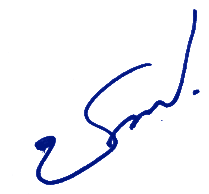 ( ชุมพล  บัวชุม )ผกก.สภ.ผึ่งแดดลำดับงานที่จัดซื้อหรือจัดจ้างวงเงินที่จัดซื้อหรือจัดจ้าง(บาท)ราคากลาง(บาท)วิธีซื้อหรือจ้างราชื่อผู้เสนอราคาและราคาที่เสนอผู้ได้รับการคัดเลือกและราคาที่ตกลงซื้อหรือจ้างเหตุผลที่คัดเลือกโดยสรุปเลขที่และวันที่ของสัญญาหรือข้อตกลงในการซื้อหรือจ้าง1วัสดุน้ำมันเชื้อเพลิง43,199.3043,199.30เฉพาะเจาะจงหจก.นพผดุงบริการ (มุกดาหาร)ดีเซล B7 ราคา 30.69 บาทต่อลิตร  แก๊สโซฮอล์ 91 ราคา 34.53 บาทต่อลิตรหจก.นพผดุงบริการ(มุกดาหาร) ราคาที่ตกลงซื้อ 43,199.30 บาทมีคุณสมบัติถูกต้องครบถ้วน และเสนอราคาต่ำสุดภายในวงเงินงบประมาณหนังสือ หจก.นพผดุงบริการ(มุกดาหาร) เรื่องขอบเขตเงื่อนไขการขายน้ำมันเชื้อเพลิงโดยให้เครดิตแก่ทางราชการ ลงวันที่ 30 พ.ย. 662วัสดุสำนักงานไม่มีการจัดซื้อจัดจ้าง3อาหารผู้ต้องหาไม่มีการจัดซื้อจัดจ้าง